                            Российская Федерация          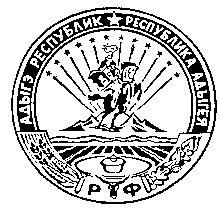 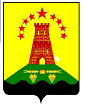                               Республика Адыгея                        Совет народных депутатов                     муниципального образования               «Дукмасовское сельское поселение» х.Дукмасов                                                                                                             14.11.2017г.                                                                                                                       № 3                                                            П Р О Т О К О Л                    Третий  сессии  четвертого созыва  Совета народных депутатов            муниципального образования «Дукмасовское сельское поселение»                                                                                                            Всего депутатов 10                                                                                                          Присутствует 9 депутатов:Алмазов Сергей ВладимировичДевер Людмила НиколаевнаДубовик Валерий НиколаевичМакарян Аршалуйс АвтандиловичПетухов Владимир АнатольевичШилько Иван ИвановичШувалов Виктор НиколаевичФранцева Галина ВасильевнаЧукалин Сергей Петрович       На сессию приглашены и присутствовали :  руководители предприятий и учреждений  Дукмасовского сельского поселения, муниципальные служащие администрации муниципального образования «Дукмасовское сельское поселение».          Присутствующие приветствовали Государственные Флаги Российской Федерации,Республики Адыгея и муниципального образования «Дукмасовское сельское поселение».           Председательствующий – Шикенин Василий Петрович – председатель Совета народных депутатов муниципального образования «Дукмасовское сельское поселение».Секретарь – Рассоха Валентина Андреевна, зав. канцелярией администрации муниципального образования «Дукмасовское сельское поселение».                                  Повестка дня  сессии :О проекте решения Совета народных депутатов муниципального образования «Дукмасовское сельское поселение» «О бюджете муниципального образования «Дукмасовское сельское поселение» на 2018 год и  плановый период  2019-2020г г. и  проведении по нему публичных слушаний.       / докл. Шуова И.К.– финансист администрации муниципального          образования «Дукмасовское  сельское поселение»/. О земельном налоге  на 2018 год.         / докл. Шикенин В.П.– глава администрации муниципального            образования «Дукмасовское  сельское поселение»/.	«О налоге на имущество физических лиц на 2018год.        / докл. Шикенин В.П.– глава администрации муниципального            образования «Дукмасовское  сельское поселение»/.	О внесении изменений и дополнений в решение Совета народных депутатов муниципального образования «Дукмасовское  сельское  поселение» от 25.12.2016г. № 173 «Об утверждении бюджета муниципального  образования «Дукмасовское  сельское поселение» на 2017год и  плановый период 2018-2019гг.»       / докл. Шуова И.К.– финансист администрации муниципального          образования «Дукмасовское  сельское поселение»/. Об утверждении квалификационных требований к должностям муниципальной службы администрации муниципального образования «Дукмасовское сельское поселение» Шовгеновского района  Республики Адыгея.    / докл. Шикенин В.П.– глава администрации муниципального        образования «Дукмасовское  сельское поселение»/.	 О дорожном фонде муниципального образования «Дукмасовское сельское поселение».        / докл. Шикенин В.П.– глава администрации муниципального           образования «Дукмасовское  сельское поселение»/.	        7. Об утверждении Программы комплексного развития социальной инфраструктуры муниципального образования «Дукмасовское сельское поселение»   Шовгеновского района  Республики Адыгея  на 2017-2030годы.            / докл. Шикенин В.П.– глава администрации муниципального           образования «Дукмасовское  сельское поселение»/.	       8. Об утверждении Программы комплексного развития транспортной инфраструктуры муниципального образования «Дукмасовское сельское поселение»   Шовгеновского района  Республики Адыгея  на 2017-2032годы.                                         Единогласно утвердили повестку дня сессии.СЛУШАЛИ:  1. О проекте решения Совета народных депутатов муниципального образования «Дукмасовское сельское поселение» «О бюджете муниципального образования «Дукмасовское сельское поселение» на 2018 год и  плановый период  2019-2020г г. и  проведении по нему публичных слушаний.       / докл. Шуова И.К.– финансист администрации муниципального          образования «Дукмасовское  сельское поселение»/. РЕШИЛИ : 1. Одобрить проект решения Совета народных депутатов муниципального образования  «Дукмасовское сельское поселение» «О бюджете муниципального образования  «Дукмасовское сельское поселение» на 2018 год и  плановый период 2019-2020гг».                                        Принято единогласно. СЛУШАЛИ:  2. О земельном налоге  на 2018 год.         / докл. Шикенин В.П.– глава администрации муниципального            образования «Дукмасовское  сельское поселение»/.	РЕШИЛИ : 1. Установить и ввести на территории муниципального образования «Дукмасовское сельское поселение» земельный налог, порядок и сроки уплаты налога на земли, находящихся в пределах границ муниципального образования «Дукмасовское сельское поселение».                                        Принято единогласно. СЛУШАЛИ:  3. О налоге на имущество физических лиц на 2018год.        / докл. Шикенин В.П.– глава администрации муниципального            образования «Дукмасовское  сельское поселение»/.	РЕШИЛИ :    1. Настоящим Решением в соответствии с главой 32 Налогового кодекса Российской Федерации «Налог на имущество физических лиц» определяются налоговые ставки налога на имущество физических лиц (далее – налог), а также устанавливаются налоговые льготы.                                        Принято единогласно. СЛУШАЛИ:  4. О внесении изменений и дополнений в решение Совета народных депутатов муниципального образования «Дукмасовское  сельское  поселение» от 25.12.2016г. № 173 «Об утверждении бюджета муниципального  образования «Дукмасовское  сельское поселение» на 2017год и  плановый период 2018-2019гг.»       / докл. Шуова И.К.– финансист администрации муниципального          образования «Дукмасовское  сельское поселение»/. РЕШИЛИ :       1.  Внести изменения и дополнения в решение Совета народных депутатов муниципального образования «Дукмасовское   сельское поселение»  от 25.12.2016г. № 173 «Об утверждении бюджета муниципального  образования «Дукмасовское сельское поселение» на 2017год и  плановый период  2018-2019гг.» .                                             Принято единогласно. СЛУШАЛИ:  5.  Об утверждении квалификационных требований к должностям муниципальной службы администрации муниципального образования «Дукмасовское сельское поселение» Шовгеновского района  Республики Адыгея.    / докл. Шикенин В.П.– глава администрации муниципального        образования «Дукмасовское  сельское поселение»/.	РЕШИЛИ : 1. Утвердить квалификационные требования к должностям муниципальной службы администрации  муниципального образован6ия  «Дукмасовское сельское поселе-ние» Шовгеновского района, Республики Адыгея.                                        Принято единогласно. СЛУШАЛИ:  6. О дорожном фонде муниципального образования «Дукмасовское сельское поселение».        / докл. Шикенин В.П.– глава администрации муниципального                         образования «Дукмасовское  сельское поселение»/.РЕШИЛИ : 1. Создать дорожный фонд муниципального образования "Дукмасовское сельское поселение".      2. Утвердить Положение о порядке формирования и использования бюджетных ассигнований дорожного фонда муниципального образования " Дукмасовское сельское поселение".                                          Принято единогласно.  СЛУШАЛИ:  7. Об утверждении Программы комплексного развития социальной инфраструктуры муниципального образования «Дукмасовское сельское поселение»   Шовгеновского района  Республики Адыгея  на 2017-2030годы.            / докл. Шикенин В.П.– глава администрации муниципального           образования «Дукмасовское  сельское поселение»/.	РЕШИЛИ : 1. Утвердить Программу комплексного развития социальной инфраструктуры муниципального образования «Дукмасовское сельское поселение»  Шовгеновского района  Республики Адыгея  на 2017-2030годы.                                           Принято единогласно.  СЛУШАЛИ:  8. Об утверждении Программы комплексного развития транспортной инфраструктуры муниципального образования «Дукмасовское сельское поселение»   Шовгеновского района  Республики Адыгея  на 2017-2032годы.     РЕШИЛИ : 1. Утвердить Программу комплексного развития транспортной инфраструктуры муниципального образования «Дукмасовское сельское поселение»   Шовгеновского района  Республики Адыгея  на 2017-2032годы.                                             Принято единогласно. Глава муниципального образования«Дукмасовское сельское поселение»                                                 В.П.Шикенин      